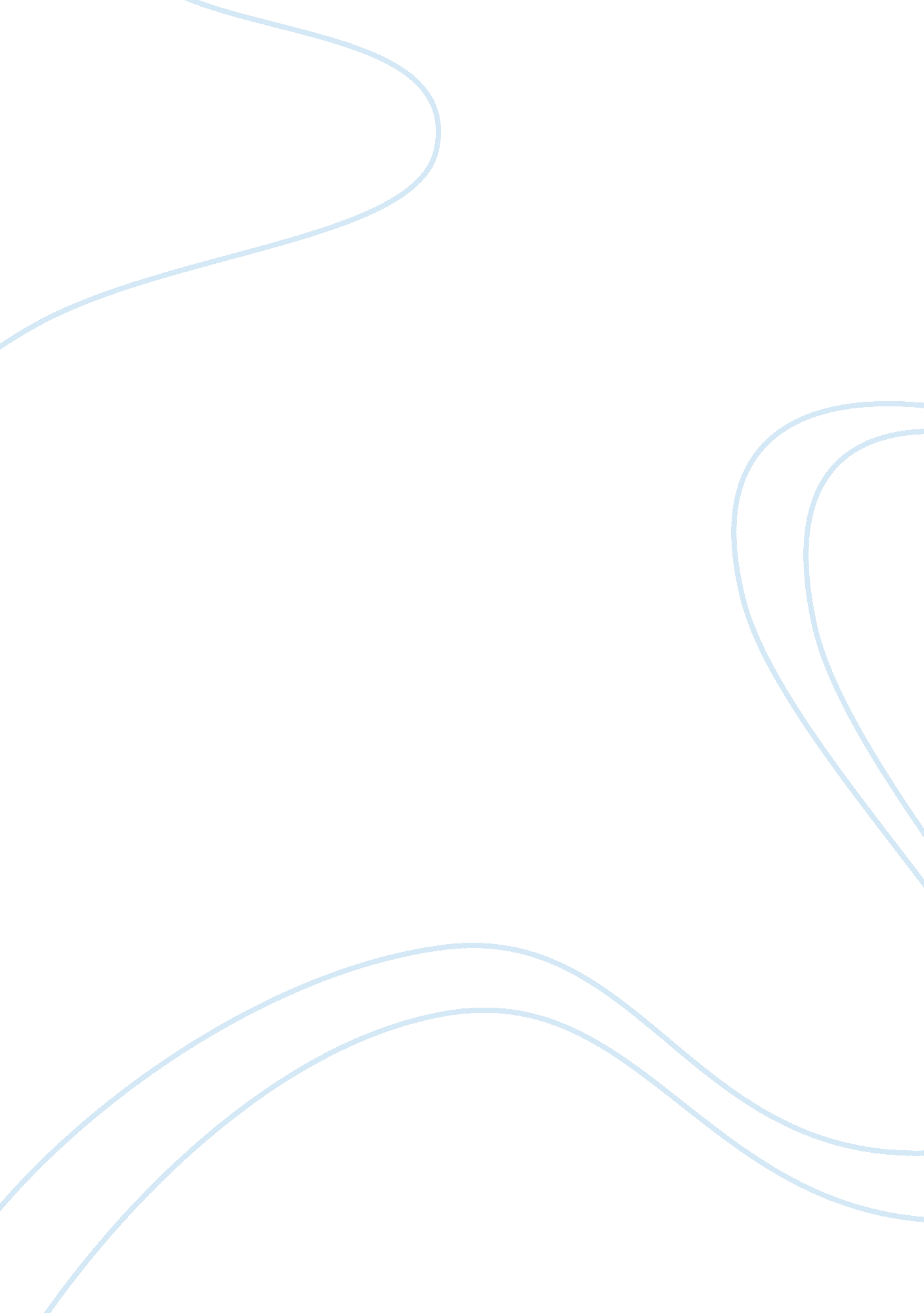 Good research paper on quality water regulationEducation, Discipline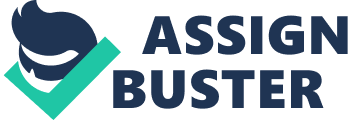 Clean, safe and freshwater is essential for the survival of living organisms. Similarly, for the smooth function of ecosystems, quality water is vital. The decline of quality water is a matter of great concern to the entire world. Apparently, increased in population, myriad agricultural and industrial changes coupled with climatic challenges are major factors behind the decline of quality water. Various organizations, governments and institutions came up with several strategies that ensure quality water is prevalent. The paper seeks to compare the quality water regulations in Qatar and the UN water regulation, as well as quality water regulations in Canada. 
The government of Qatar came up with strategies, strict rules and guidance pertaining to the usage of water. The mentioned strategies endeavor to maintain the quality of water. The MAPROL established a regulation forestalling the releasing of garbage from the vessels to the water habitat. The garbage is known to have profound effects on the living organisms (Sillitoe, 2014). Notably, heavy penalty is set for the individuals who disregard the mentioned policy. Secondly, the Qatar state completely prohibits the transportation of liquor and chemicals through the mainland. It is explicit that the said chemicals might find its way into the water, thereby, causing water pollution and killing living organisms in the water habitat. No employer, no matter the position in the society, can transport the mentioned material. 
Mesaieed Vessel Traffic Control abbreviated as VTC came with strict regulations that ensure sea water is free from pollution. The body ensures that all vessels do not discharge oil water on the sea. Apparently, oil water is responsible for sea water pollution and further suffocation of the living organisms in the sea. The government of Qatar admonished the public on pollution of water, since heavy punishments and penalty surrounds the individuals who disobeyed the set regulations. The government of Qatar noted that the discharge of ballast water in the port while loading is detrimental. The mentioned discharge can transfer insidious non-indigenous aquatic species that may be injurious to the local species. Notably, Mesaieed Port Department incessantly inspects vessel’s records and performs tests to certify that all vessels comply by the set recommendations. 
The mentioned Qatar regulations seek to maintain the quality of water and to ensure the water is free from pollution of any kind. Through government regulations, the survival of living organism is prevalent. United Nations, on the other hand, set up several regulations and strategies that promote the quality of water (Kochtcheeva, 2008). The UN sensitizes the industries charged with the manufacturing of pesticides and other chemicals to reduce the amount of toxins. Excess amount of toxins in the chemical has an adverse effect on water habitat. Similarly, UN advised the public to reduce the human settlement near water point areas. Human settlement incessantly increases the human activities leading to water pollution. In view of the above, human being must improve hygiene and sanitation in their living environment. Similarly, UN continuously advised that the location of industries to be distant from the lakes, seas and oceans as such reduces the water pollution. 
UN sensitizes the industries that discharge wastewater to the lakes, seas and oceans on the dangerous of such actions. Wastewater is responsible for the water pollution, thereby, killing the aquatic animals. UN advises the mentioned industries to treat the wastewater before discharging it to the environment (Pontius, 2003). Similarly, UN advised the global that prevention measures are cost-effective rather than the solving the effects of water pollutions; waterborne disease. 
The federal state of Canada has set up regulations and guidelines that ensure its citizenry access fresh and quality. The mentioned government came up with regulations that ensure polluting contaminants do not find its way on the water. Interestingly, both the provinces and territories in Canada established pollution control policy that prohibits the entries of chemical substances in water. The federal government came up with guidelines that ensure the treatment of water before consumption (Boyd, 2003). The mentioned efforts exterminate the toxins and harmful microorganisms in the water, thereby, providing safe water to the public. References Boyd, D. R. (2003). Unnatural Law: Rethinking Canadian Environmental Law and Policy. Canada: UBC Press. 
Kochtcheeva, L. V. (2009). Comparative Environmental Regulations in the United States and Russia: Institutions, Flexible Instruments and Governance. New York: Suny Press. 
Pontius, F. W. (2003). Drinking Water Regulations and Health. Canada: John Wile & Sons. 
Sillitoe, P. (2014). Sustainable Development: An Appraisal from the Gulf Region. UK: Berghahn Books. 